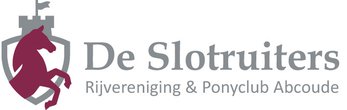 Online dressuur wedstrijd bij de SlotruitersWat: film zelf je dressuurproef en win een mooie prijs!Wanneer: insturen kan t/m zondag 31 meiWie: Iedereen die het leuk vindt om een dressuurproef te rijdenHoe werkt het: film jezelf met je paard/pony tijdens je dressuurproef. Vermeld voordat je begint, je naam, naam van je paard/pony en welke proef(nummer en niveau) je rijdt. Wedstrijdtenue mag, maar is niet verplicht. Geschikte rijkleding(cap, rijbroek, laarzen of mini-chaps)wel.Mail je filmpje via wetransfer naar info@slotruiters.nlDe uitslag wordt bekend gemaakt op zondag 7 juni.Je ontvangt je protocol met cijfers en commentaar nadat de uitslag bekend is gemaaktKijk ook op www.paardrijden.nl voor tips hoe te filmen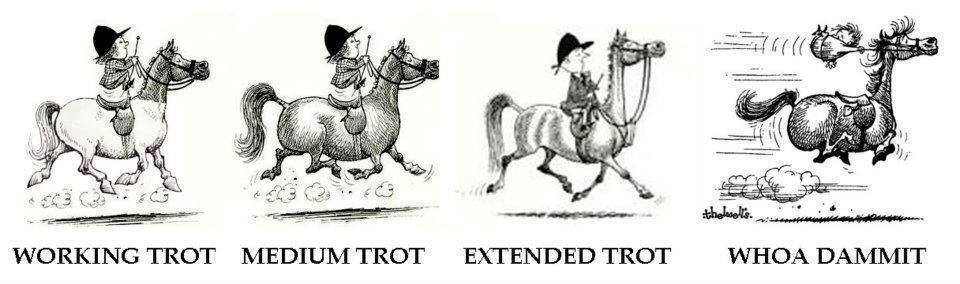 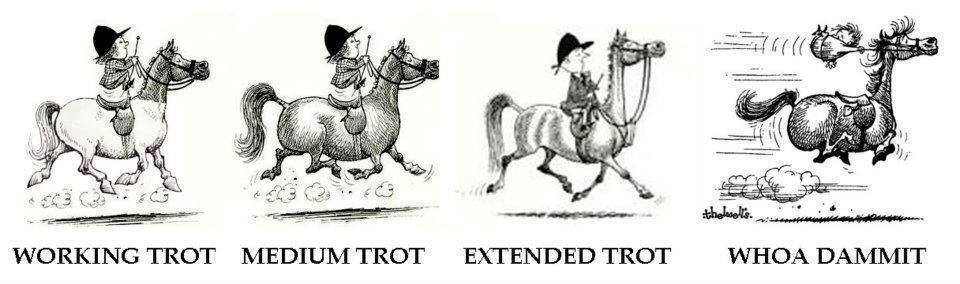 